Bogotá, 2022	Corporación Universitaria UNITECBogotá Estimado señor/a Buenos Tardes, por medio de esta carta me permito presentarme ante usted, mi nombre es Nicole Dayana Corredor Villalba soy la estudiante de Administración de empresas, en Agosto del 2022 iniciaría mi octavo semestre, anteriormente también envié un correo hablando de mi problemática sobre una materia que no pude ingresar en 5 semestre, por tema de créditos, me resolvieron la duda con que tenia que pagar esa materia, hoy 14 de junio del 2022 inscribiendo las materias me di cuenta que no puedo pagar esta materia porque se cruza con otra que debo cursar, me preocupa esta situación ya que estoy adelantada en los temas de terminación de la carrera, termino prácticas, E caes, Proyecto de grado por semillero y materias finalizando el año, espero me puedan solucionar o explicar este problema, para no tener que pagar todo un semestre para ver 1 materia, quedo atenta.Muchas gracias Atentamente,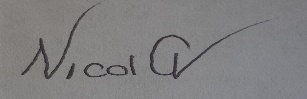 -----------------------------------------Nicole Dayana Corredor Villalba Tel: 3204562465Correo: 62191520@unitec.edu.co